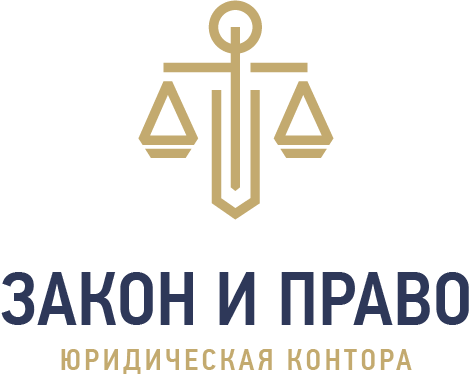 Тип документа                       ДОЛЖНОСТНАЯ ИНСТРУКЦИЯНаименование                       ДОЛЖНОСТНАЯ ИНСТРУКЦИЯ                                                    Бухгалтераг. Алматы 20.. г.«УТВЕРЖДАЮ»Генеральный директор         	ТОО «………………»	 _________/Саржанов Г.Т.«____»__________20… годДОЛЖНОСТНАЯ ИНСТРУКЦИЯ№____Бухгалтера          Настоящая инструкция составлена на основании приказа Министерства труда и социальной защиты населения Республики Казахстан от 22 ноября 2002 года №273-п «Об утверждении Квалификационного справочника должностей руководителей, специалистов и других служащих» и в соответствии с требованиями Трудового кодекса РК от 15.05.2007г. №251-III и применяется в качестве приложения к трудовому договору.1. Общие  положенияБухгалтер относится к категории технических исполнителей, принимается на работу и увольняется приказом Генерального директора по представлению главного бухгалтера.На должность Бухгалтера назначается лицо, имеющее начальное профессиональное образование, без предъявления требований к стажу работы, или среднее (полное) общее образование и специальную подготовку по установленной программе, без предъявления требований к стажу работы. Бухгалтер непосредственно подчиняется Генеральному Директору и далее главному бухгалтеру. По своей деятельности бухгалтер должен знать: - нормативные правовые акты, положения, инструкции, другие руководящие материалы и документы по ведению кассовых операций;-  формы кассовых и банковских документов;-  правила приема, выдачи, учета и хранения денежных средств и ценных бумаг;- порядок оформления приходных и расходных документов;- лимиты остатков кассовой наличности, установленной для предприятия, правила обеспечения их сохранности;-  порядок ведения кассовой книги, составления кассовой отчетности;- правила эксплуатации вычислительной техники;- основы законодательства о труде;- ассортимент и розничные цены на товары и изделия, имеющиеся в продаже;- правила внутреннего трудового распорядка;- правила и нормы охраны труда. 2. ФункцииНа бухгалтера возлагаются следующие функции:2.1. Ведение бухгалтерского учета и составление бухгалтерской отчетности.2.2. Произведение начислений и перечислений налогов и сборов в бюджеты разных уровней, страховых взносов в государственные внебюджетные социальные фонды, платежей в банковские учреждения.2.3. Расчеты всех видов выплат работникам предприятия.2.4. Методическая помощь сотрудникам предприятия по вопросам бухгалтерского учета, контроля, отчетности и экономического анализа.3.  Должностные обязанностиДля выполнения возложенных па него функций бухгалтер предприятия обязан:  3.1. Выполнять работу по ведению бухгалтерского учета имущества, обязательств и хозяйственных операций (учет основных средств, товарно-материальных ценностей, затрат на производство, реализации продукции, результатов хозяйственно-финансовой деятельности, расчеты с поставщиками и заказчиками, а также за предоставленные услуги и т. п.).3.2. Участвовать в разработке и осуществлении мероприятии, направленных на соблюдение финансовой дисциплины и рациональное использование ресурсов.3.3. Осуществлять прием и контроль первичной документации по соответствующим участкам бухгалтерского учета и готовить их к счетной обработке.3.4. Отражать на счетах бухгалтерского учета операции, связанные с движением основных средств, товарно-материальных ценностей и денежных средств.3.5. Составлять отчетные калькуляции себестоимости продукции (работ, услуг) выявлять источники образования потерь и непроизводительных -затрат, готовить предложения по их предупреждению.3.6. Производить начисление и перечисление налогов и сборов в Республиканский, региональный и местный бюджеты, страховых взносов в государственные внебюджетные социальные фонды, платежей в банковские учреждения, средств на финансирование капитальных вложений, заработной платы рабочих и служащих, других выплат и платежей, а также отчисление средств на материальное стимулирование работников предприятия.3.7. Обеспечивать руководителей, кредиторов, инвесторов, аудиторов и других пользователей бухгалтерской отчетности сопоставимой и достоверной бухгалтерской информацией по соответствующим направлениям (участкам) учета.3.8. Разрабатывать рабочий план счетов, формы первичных документов, применяемые для оформления хозяйственных операций, по которым не предусмотрены типовые формы, а также формы документов дли внутренней бухгалтерской отчетности, участвовать в определении содержания основных приемов и методов ведения учета и технологии обработки бухгалтерской информации.3.9. Участвовать в проведении экономического анализа хозяйственно-финансовой деятельности предприятия по данным бухгалтерского учета и отчетности в целях выявления внутрихозяйственных резервов, осуществления режима экономии и мероприятий по совершенствованию документооборота, в разработке и внедрении прогрессивных форм и методов бухгалтерского учета на основе применения современных средств вычислительной техники, в проведении инвентаризаций денежных средств и товарно-материальных ценностей.3.10.	Готовить данные по соответствующим участкам бухгалтерского учета для составления отчетности, следить за сохранностью бухгалтерских документов, оформлять их в соответствии с установленным порядком для передачи в архив.3.11. Выполнять работы по формированию, ведению и хранению базы данных бухгалтерской информации, вносить изменения в справочную и нормативную информацию, используемую при обработке данных.3.12. Участвовать в формулировании экономической постановки задач, либо отдельных их этапов, решаемых с помощью вычислительной техники, определять возможность использования готовых проектов, алгоритмов, пакетов прикладных программ, позволяющих создавать экономически обоснованные системы обработки экономической информации.3.13. Осуществляет операции по приему, учету, выдаче и хранению денежных средств и ценных бумаг с обязательным соблюдением правил, обеспечивающих их сохранность.3.14. Получает по оформленным в соответствии с установленным порядком документам денежные средства и ценные бумаги в учреждениях банка для выплаты рабочим и служащим заработной платы, премий, оплаты командировочных и других расходов. 3.15. Ведет на основе приходных и расходных документов кассовую книгу.3.16. Составляет описи ветхих купюр, а также соответствующие документы для их передачи в учреждения банка с целью замены на новые.3.17. Составляет кассовую отчетность.3.18. выполнять трудовые обязанности в соответствии с трудовым договорам и Приказами (актам) работодателя; 
3.19. соблюдать трудовую дисциплину; 
3.20. Соблюдать требования по безопасности и охране труда, пожарной безопасности и производственной санитарии на рабочем месте; 
3.21. Бережно относиться к имуществу работодателя и работников; 3.22. Знать весь ассортиментом имеющихся товара и оборудования, изделий и ценами на них;3.23. Подбор товаров для покупателей и умения вести переговоры;3.24. Сообщать работодателю о возникшей ситуации, представляющей угрозу жизни и здоровью людей, сохранности имущества работодателя и работников, а также о возникновении простоя; 
3.25. Не разглашать сведений, составляющих государственные секреты, служебную,коммерческую или иную охраняемую законом тайну, ставших ему известными в связи с выполнением трудовых обязанностей; 
3.26. Возмещать Работодателю причиненный вред по вине Работника, сумму ущерба добровольном либо судебном порядке, если она выражается денежном либо материальном виде возникшие при исполнении служебных обязанностей. 3.27. Также имеет иные права и исполняет иные обязанности, предусмотренные законодательством РК.
3. ПраваБухгалтер имеет право:3.1. Знакомиться с проектами решений руководства предприятия, касающимися его деятельности.3.2. Вносить на рассмотрение руководства предложения по совершенствованию работы, связанной с обязанностями, предусмотренными настоящей инструкцией.  3.3. Получать от руководителей структурных подразделений и специалистов информацию и документы по вопросам, входящим в его компетенцию.3.4. Привлекать специалистов всех структурных подразделений предприятия для решения, возложенных на него обязанностей (если это предусмотрено положениями о структурных подразделениях, если нет - с разрешения руководителя предприятия).3.5. Требовать от руководства предприятия оказания содействия в исполнении своих должностных обязанностей и прав.4. ОтветственностьБухгалтер несет ответственность:1. За ненадлежащее исполнение или неисполнение своих должностных обязанностей, предусмотренных настоящей должностной инструкцией, в пределах, установленных действующим трудовым законодательством Республики Казахстан. 2. За правонарушения также за причинения  материального ущерба (вред) совершенные в процессе своей деятельности, в пределах, установленных действующим административным, уголовным и гражданским законодательством Республики Казахстан. 3. За причинение материального ущерба предприятию в пределах, установленных действующим трудовым и гражданским законодательством Республики Казахстан.4. Несет ответственность пред законам Республики Казахстан а также перед Работодателем в последствии, которого может понести убытки за Укрывательство, Укрытие  и Недонесение о преступлении (правонарушении) совершенным лично либо другими сотрудниками. С инструкцией ознакомлен (-на):_______________/__________________________________________                                                                          (подпись, Ф.И.О., дата)								«___»__________ 20___г.Экземпляр настоящей Инструкции получил (а): _________________ /___________________________                                                (подпись)Дата:  «___»_____________20____ год.